Ausschnitte aus dem Moodle-Kurs vom Dig-UnterrichtReiseplanung in der 3. Klasse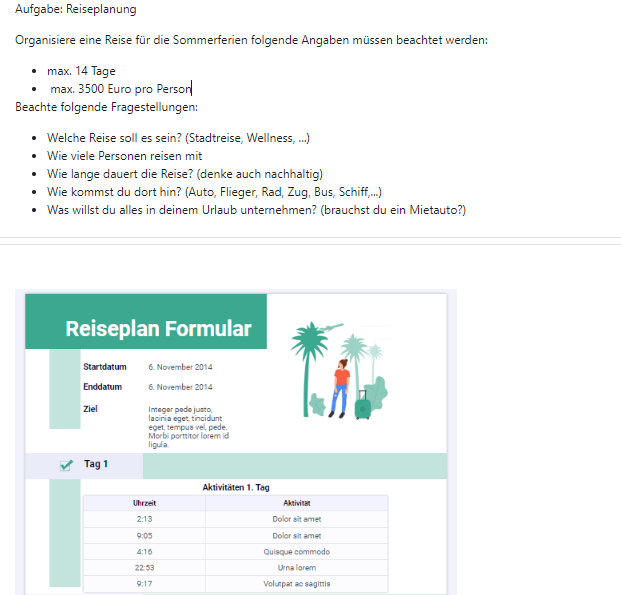 Ausschnitt von einem Schüler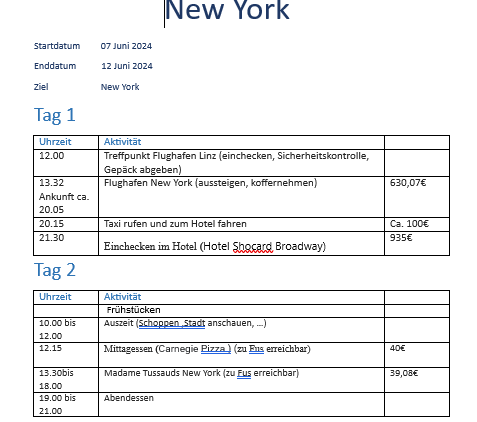 